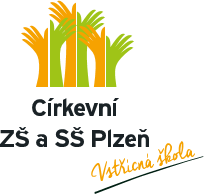 INFORMACE K ZÁPISU do 1. třídy 
pro školní rok 2019/2020Církevní ZŠ Plzeň není spádovou školou a přijímání dětí ke vzdělávání se řídí jinými pravidly. Místo trvalého pobytu dítěte, ani datum podání žádosti nebo pořadí u zápisu nemají vliv na přijetí dítěte. O přijetí ke vzdělávání na Církevní ZŠ Plzeň rozhodne ředitelka školy ve správním řízení podle níže uvedených kritérií. 

Pro školní rok 2019/20 bude otevřena jedna první třída s kapacitou 18-20 žáků.Zápis se koná v sobotu 6. 4. 2019 od 8 do 18 hod. v budově školy. Evidence žádostí o přijetí probíhá od 15. 1. 2019 do 15. 3. 2019. Využít můžete klasickou nebo elektronickou formu přihlášení. 1/ ELEKTRONICKY lze vyplnit přihlášku a vybrat čas zápisu zde: https://aplikace.skolaonline.cz/SOL/PublicWeb/cisplzen/KWE015_PrihlaskaZS.aspx Z aplikace dostanete elektronicky potvrzení přihlášky s uvedením času. 2/ KLASICKY můžete v daném termínu donést vyplněnou přihlášku do kanceláře školy nebo zaslat poštou. Přihlášku si můžete vyzvednout ve škole, na dnech otevřených dveří nebo stáhnout v dokumentech na webových stránkách školy http://www.cisplzen.cz/uredni-deska. V tomto případě Vám čas zápisu přidělíme a zašleme Vám pozvánku k zápisu. 
 Co vzít s sebou k zápisu? 
- rodný list dítěte a občanský průkaz 

Odklad školní docházky 
Pokud není dítě tělesně nebo duševně přiměřeně vyspělé, může zákonný zástupce požádat o odklad povinné školní docházky. Žádost o odklad je třeba přinést k zápisu, spolu s doporučením školského poradenského zařízení a dětského lékaře. Upozorňujeme rodiče, aby se k lékaři a především do poradny objednali s předstihem. Obrátit se můžete např. na plzeňské pracoviště Křesťanské pedagogicko-psychologické poradny, kontakt: zabrodska@kppp.czKritéria přijetí a pořadí uchazečů v případě většího zájmu, než umožňuje kapacita:
1. dovršení věku 6 let do 31. 8. 2019
2. evidence přihlášky ve stanovém termínu
3. zájem o křesťanskou výchovu a předpoklad dobré spolupráce školy a rodiny
4. dítě má sourozence v Církevní ZŠ a SŠ Plzeň
5. dítě navštěvovalo MŠ kardinála Berana v Plzni